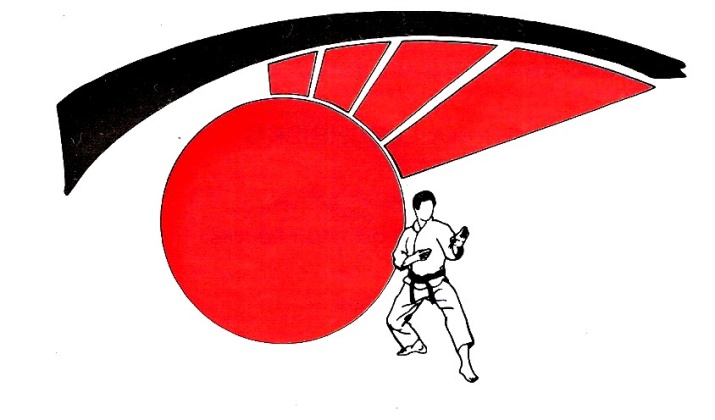 KARATE CLUB HESPERANGE a.s.b.lAffilié à la F.L.A.M., Fédération Luxembourgeoise des Arts MartiauxFédération nationale agréée et reconnue d’utilité publique par arrêté ministériel du 20.11.1978Siège social du Club : Centre Sportif HolleschbiergSecrétariat du Club, 82a, Cité Emile Mayrisch   L-3855 SCHIFFLANGEMais, envoyer  toute correspondance du Club, au 2, rue Jean Antoine Zinnen, L-3286 BETTEMBOURG  Utiliser seulement l’adresse E-mail : nico3@pt.lu Site du Club : www.karatehesperange.luGSM : (+352) 621 236 839, du lundi au vendredi de 11h00 à 15h30 et, le samedi de 13h00 à 14h30 Tous les entraînements se tiennent au : DOJO rénové du Club, au sous-sol, duCentre Sportif HOLLESCHBIERG à HESPERANGE, rue du Stade, 2000 L-5940 HesperangeReprise des entraînements le LUNDI 17 septembre 2018KARATE SHOTOKAN, KUMITE et KATAS, SELF-DEFENSE, CONTACT, KYOKUSHINKAÏ ENFANTS de 6, 7 ans et plus, JEUNES, ADOLESCENTS et ADULTES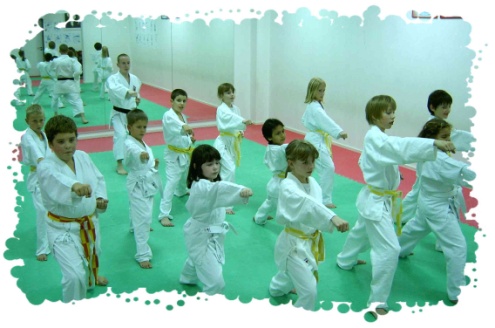 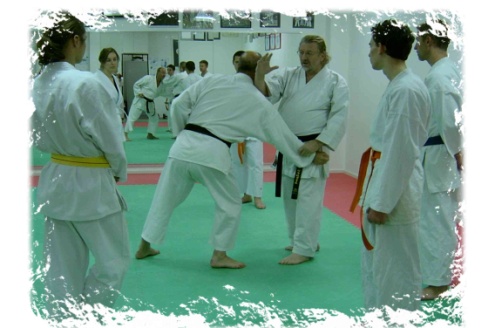 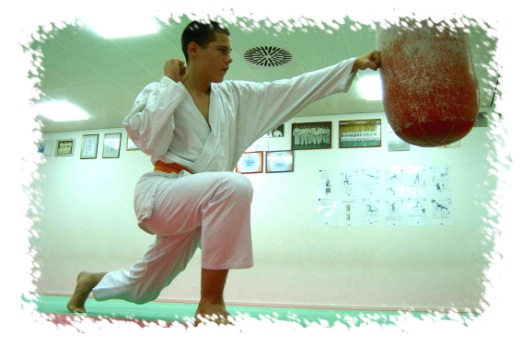 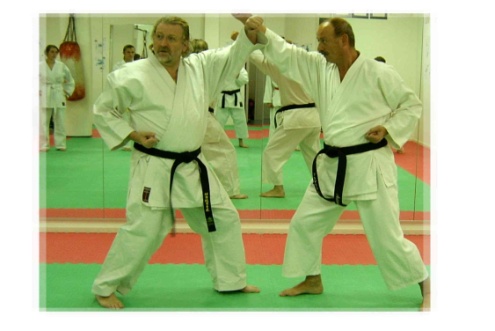 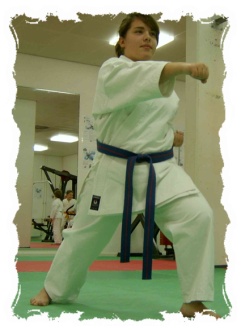 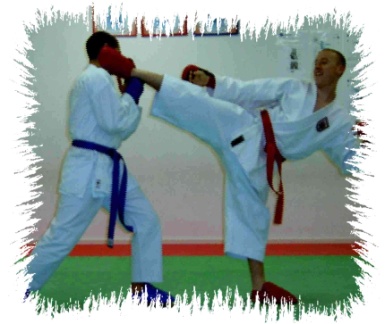  DEPUIS LA SAISON         2014/2015KARATE LIGHT CONTACT		NICO SCHILTZ: 8 DAN KARATE, 1 DAN JIU-JITSU et NIHON TAI-JITSUPrésident et Directeur sportif du Club - Membre du Comité Directeur de la F.L.A.M.Responsable des Grades Ceintures noires KARATE FLAM, Ex-entraîneur national KUMITE et KATAMembre du Comité KARATE F.L.A.M. Moniteur de KARATE, JIU-JITSU et ex-arbitre nationalKARATE-DO, KARATE DEFENSE, SELF-DEFENSE, KARATE LIGHT et CONTACT pour débutantsAvec les responsables et assistantsANDRIANI Angelo, 3ème DAN, 1er assistant de Nico et responsable, les jeudis, en  KATA et KUMITE jeunes -18 ans et préparation au passage de grades des 1er DAN KARATE de moins de 16 ans, style SHOTOKAN, préparation des autres Ceintures Noires et également responsable pour le « Hesper Beweegt Sech » JUNG Nathalie, 2ème DAN, assistante de Nico les lundis et jeudis, KARATE et KATAS -16ans et +15ans. Hellena, assistante de Nico, les lundis et mercredis, pour les entraînements des enfants avec un (1) des parents et initiatrice avec NICO de l’entraînement des enfants avec parent(s).Nouveau 2018/2019, également assistante de Nico, les vendredis de 19h00 à 20h00 pour équipe(s) KATAS.KARATE style SHOTOKAN, KARATE DEFENSE, SELF-DEFENSE et KARATE-DO pour débutants et avancés.LARCHEZ Martial, intervenant libre, lorsqu’il le peut, pour les jeunes, avancés et adultes, les mercredis et vendredis. 2ème DAN KARATE SHOTOKAN et 1er DAN KARATE CONTACT. FAITES EGALEMENT DU KARATE KYOKUSHIN Avec le responsablePIOT Jean Michel, 5 DAN, kyokushinkaikanKyokushin FranceBrevet d’Etat d’éducateur Sportif du 1er Degré N° 075990964Option KARATE, spécialité KARATEBrevet d’Etat d’éducateur Sportif du 1er Degré N° 54.01.0022Option activité physique pour tousRenseignements : SCHILTZ Nicolas, G.S.M. (+352) 621 236 839 Du lundi au vendredi : de 11h00 à 16h00 et le samedi : 09h00 à 10h00INSCRIPTIONS : Tous les jours d’entraînements et sur place, mais les paiements devront se faire  électroniquement.Les inscriptions sont seulement possibles lorsque le dossier est complet avec le ou les paiement(s) effectué(s) électroniquement. Le paiement cash ne devrait plus être d’actualité pour avoir un meilleur contrôle de vos paiements et surtout vous permettre d’avoir directement votre reçu. A partir du 17 septembre 2018, tous ceux qui n’auront pas payé leur cotisations ou vignettes 2018 et/ou leur cotisation pour la saison 2017/2018/2019 (après un mois d’entraînement), ne pourront plus participer aux entraînements du Club. Nous tenons à rappeler qu’il est interdit de s’entraîner sans licence/ou vignette de l’année en cours, car c’est également votre assurance.LES HORAIRES DES ENTRAINEMENTSMasculins et fémininsSe trouvent sur le site internet du Club ainsi que sur les documents du Club avec les cotisations à payerFermeture du Club pendant les vacances scolaires et les jours fériés officielsOù et quandAu sous-sol du HOLLESCHBIERG, dans le DOJO rénové du Club. Les entraînements avec les moniteurs et assistants, débutent à partir de 16h30, 17h30, 18h00, 18h30, 19h00, 19h30, 20h00 ou 20h30, 21h00 ou 21h30 et 21h30 à 21h45. D’autres horaires sont également prévus.  Prière de se présenter, si possible, au moins 10 minutes avant le début des cours, sauf réservations prévues.Tous les jours ouvrables, préparation des Ceintures Noires KARATE de -16ans et des +15 ans, par Schiltz Nicolas, 8 DAN, ANDRIANI Angelo, 3 DAN ou de LARCHEZ Martial, 2 DAN, si libre et JUNG Nathalie, 2 DAN. FITNESS /MUSCULATIONPour tous les membres du Club de plus de 15 ans, tous les jours ouvrables de la semaine, au sous-sol et dans la nouvelle salle de musculation du HOLLESCHBIERG.Prière de bien lire le règlement qui autorise l’accès à la salle et sous quelles conditions.   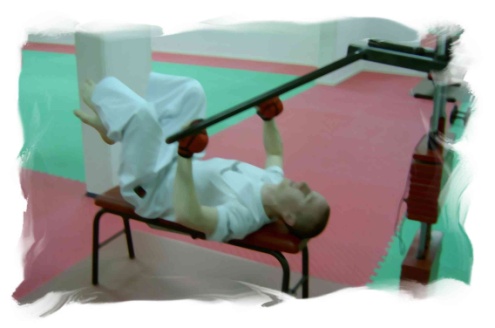 